Return Material Authorization (RMA) Form					01/06/2022Sender informationSender informationSender informationSender informationSender informationSender informationSender informationSender informationCompany NameCompany NameAddressAddressCity/State/ZipCity/State/ZipContact personContact personContact Phone NumberContact Phone NumberEXT:EXT:E-Mail E-Mail Product informationProduct informationProduct informationProduct informationProduct informationProduct informationProduct informationProduct informationModel or part number:      Model or part number:      Model or part number:      Qty:        Qty:        Qty:        Serial #’s:         Serial #’s:         Calibration Cycle ( 3 months, 6 months, 12 months, etc.)Calibration Cycle ( 3 months, 6 months, 12 months, etc.)Calibration Cycle ( 3 months, 6 months, 12 months, etc.)      Months      Months      Months      Months      MonthsReason for return (description of failure):  Reason for return (description of failure):  Reason for return (description of failure):  Reason for return (description of failure):  Reason for return (description of failure):  Reason for return (description of failure):  Reason for return (description of failure):  Reason for return (description of failure):  Shipping instructions for return shipping:                                                               (our preferred shipper is UPS. If you wish SOTAX to prepay for shipping and add it to the invoice, UPS is the company that will be used)Return shipping company (i.e. – UPS, FedEx, etc.):       Shipping Method (i.e. – ground, 2nd day, overnight, etc.):                                                          Insurance Required?  Yes    No    If yes, amount?:       Provide account # for collect shipping:       Shipping instructions for return shipping:                                                               (our preferred shipper is UPS. If you wish SOTAX to prepay for shipping and add it to the invoice, UPS is the company that will be used)Return shipping company (i.e. – UPS, FedEx, etc.):       Shipping Method (i.e. – ground, 2nd day, overnight, etc.):                                                          Insurance Required?  Yes    No    If yes, amount?:       Provide account # for collect shipping:       Shipping instructions for return shipping:                                                               (our preferred shipper is UPS. If you wish SOTAX to prepay for shipping and add it to the invoice, UPS is the company that will be used)Return shipping company (i.e. – UPS, FedEx, etc.):       Shipping Method (i.e. – ground, 2nd day, overnight, etc.):                                                          Insurance Required?  Yes    No    If yes, amount?:       Provide account # for collect shipping:       Shipping instructions for return shipping:                                                               (our preferred shipper is UPS. If you wish SOTAX to prepay for shipping and add it to the invoice, UPS is the company that will be used)Return shipping company (i.e. – UPS, FedEx, etc.):       Shipping Method (i.e. – ground, 2nd day, overnight, etc.):                                                          Insurance Required?  Yes    No    If yes, amount?:       Provide account # for collect shipping:       Shipping instructions for return shipping:                                                               (our preferred shipper is UPS. If you wish SOTAX to prepay for shipping and add it to the invoice, UPS is the company that will be used)Return shipping company (i.e. – UPS, FedEx, etc.):       Shipping Method (i.e. – ground, 2nd day, overnight, etc.):                                                          Insurance Required?  Yes    No    If yes, amount?:       Provide account # for collect shipping:       Shipping instructions for return shipping:                                                               (our preferred shipper is UPS. If you wish SOTAX to prepay for shipping and add it to the invoice, UPS is the company that will be used)Return shipping company (i.e. – UPS, FedEx, etc.):       Shipping Method (i.e. – ground, 2nd day, overnight, etc.):                                                          Insurance Required?  Yes    No    If yes, amount?:       Provide account # for collect shipping:       Shipping instructions for return shipping:                                                               (our preferred shipper is UPS. If you wish SOTAX to prepay for shipping and add it to the invoice, UPS is the company that will be used)Return shipping company (i.e. – UPS, FedEx, etc.):       Shipping Method (i.e. – ground, 2nd day, overnight, etc.):                                                          Insurance Required?  Yes    No    If yes, amount?:       Provide account # for collect shipping:       Shipping instructions for return shipping:                                                               (our preferred shipper is UPS. If you wish SOTAX to prepay for shipping and add it to the invoice, UPS is the company that will be used)Return shipping company (i.e. – UPS, FedEx, etc.):       Shipping Method (i.e. – ground, 2nd day, overnight, etc.):                                                          Insurance Required?  Yes    No    If yes, amount?:       Provide account # for collect shipping:       Safe Handling of part being returnedSafe Handling of part being returnedSafe Handling of part being returnedSafe Handling of part being returnedSafe Handling of part being returnedSafe Handling of part being returnedSafe Handling of part being returnedSafe Handling of part being returnedIs the unit or part contaminated with a dangerous or hazardous substances?  Yes    No    If yes, please describe how the unit was decontaminated including all relevant MSDS sheets:      Note:  SOTAX will not accept any units/parts which have been contaminated with hazardous substances and not thoroughly cleaned and decontaminated.Date / Signature:________________________________________Is the unit or part contaminated with a dangerous or hazardous substances?  Yes    No    If yes, please describe how the unit was decontaminated including all relevant MSDS sheets:      Note:  SOTAX will not accept any units/parts which have been contaminated with hazardous substances and not thoroughly cleaned and decontaminated.Date / Signature:________________________________________Is the unit or part contaminated with a dangerous or hazardous substances?  Yes    No    If yes, please describe how the unit was decontaminated including all relevant MSDS sheets:      Note:  SOTAX will not accept any units/parts which have been contaminated with hazardous substances and not thoroughly cleaned and decontaminated.Date / Signature:________________________________________Is the unit or part contaminated with a dangerous or hazardous substances?  Yes    No    If yes, please describe how the unit was decontaminated including all relevant MSDS sheets:      Note:  SOTAX will not accept any units/parts which have been contaminated with hazardous substances and not thoroughly cleaned and decontaminated.Date / Signature:________________________________________Is the unit or part contaminated with a dangerous or hazardous substances?  Yes    No    If yes, please describe how the unit was decontaminated including all relevant MSDS sheets:      Note:  SOTAX will not accept any units/parts which have been contaminated with hazardous substances and not thoroughly cleaned and decontaminated.Date / Signature:________________________________________Is the unit or part contaminated with a dangerous or hazardous substances?  Yes    No    If yes, please describe how the unit was decontaminated including all relevant MSDS sheets:      Note:  SOTAX will not accept any units/parts which have been contaminated with hazardous substances and not thoroughly cleaned and decontaminated.Date / Signature:________________________________________Is the unit or part contaminated with a dangerous or hazardous substances?  Yes    No    If yes, please describe how the unit was decontaminated including all relevant MSDS sheets:      Note:  SOTAX will not accept any units/parts which have been contaminated with hazardous substances and not thoroughly cleaned and decontaminated.Date / Signature:________________________________________Is the unit or part contaminated with a dangerous or hazardous substances?  Yes    No    If yes, please describe how the unit was decontaminated including all relevant MSDS sheets:      Note:  SOTAX will not accept any units/parts which have been contaminated with hazardous substances and not thoroughly cleaned and decontaminated.Date / Signature:________________________________________Please include a copy of this paperwork inside of the box with the unit and send the unit to the following address: RMA#: MUA-        SOTAX Corporation
2400 Computer DriveWestborough, MA  01581RMA#: MUA-        SOTAX Corporation
2400 Computer DriveWestborough, MA  01581RMA#: MUA-        SOTAX Corporation
2400 Computer DriveWestborough, MA  01581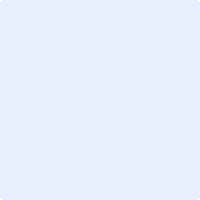 